Sendes medlemmene senest 14 dager før årsmøtetInnkalling til årsmøte i xxxxxDet kalles med dette inn til årsmøte påSted, tid klokkeslettSaker til behandlingSAK l	Godkjenning av innkalling og saksliste. Valg av ordstyrer, referent og to representanter til å underskrive protokollen.SAK 2 	Årsrapport, vedlegg 1 fra styret	SAK 3	Årsregnskap, vedlegg 2 fra styretSAK 4	Arbeidsplan og budsjett kommende periode, vedlegg 3 fra styretSAK 5	Innkomne saker, vedlegg 4SAK 6	Valg, vedlegg 5 fra valgkomiteenXxxxx den 00.00.00Styret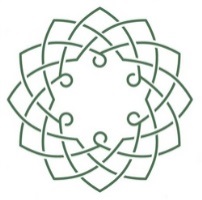 Hagelagets navnwww.xxxxE-post: xxxxx